ATTENZIONE PERICOLO DI MORTE 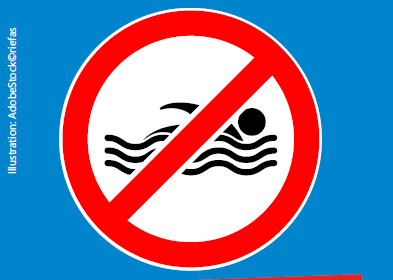 Fiume - Attenzione! Pericolo di morte!Sul fiume Reno e Meno si trovano baie e spiagge dove potete trascorrere il vostro tempo. Ma non entrate in acqua!Nuotare nel fiume è pericoloso per la vita!Anche quando la superficie dell’acqua sembra calma.Sott’acqua ci sono correnti e mulinelli. Questo costituisce un grande pericolo. Le barche sollevano forti onde che possono trascinarvi nel fiume.Le acque dei fiumi sono molto profonde e fredde!È possibile andare incontro a choc termici! Le rive sono spesso ripide.Quindi per favore non andate a nuotare nei fiumi!Per nuotare andate in una piscina all’aperto o in un lago balneabile.Pensate alle vostre famiglie e restate a riva! E soprattutto: state sempre vicini ai vostri bambini.Parlate dei pericoli con i vostri figli, amici e famigliari. Grazie!Qui trovate un elenco delle piscine all’aperto e dei laghi balneabili:www.kreisgg.de/unterwegs-im-kreis/den-kreis-aktiv-entdecken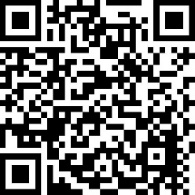 Informazioni online all’indirizzo:www.kreisgg.de/baden